Na temelju članka 96. stavka 3. Zakona o prostornom uređenju („Narodne novine“ br. 153/13 i 65/17), i Zaključka Općinskog načelnika Općine Matulji KLASA:350-01/18-01/0006; URBROJ: 2156/04-01-3-06-18-0009 od 29. kolovoza 2018. godine, nositelj izrade Jedinstveni upravni odjel Općine Matulji objavljuje:JAVNU RASPRAVUo Prijedlogu Odluke o stavljanju izvan snage dijela Detaljnog plana uređenja radne zone R-2 (DPU 3)Objavljuje se javna rasprava o Prijedlogu Odluke o stavljanju izvan snage dijela Detaljnog Plana uređenja radne zone R-2 (DPU 3).	2. Prijedlog Odluke o stavljanju izvan snage dijela Detaljnog plana  uređenja radne zone R-2 (DPU 3) utvrdio je Općinski načelnik Općine Matulji zaključkom KLASA:350-01/18-01/0006; URBROJ: 2156/04-01-3-06-18-0009 od 29. kolovoza 2018. godine.3. Javna rasprava održat će se u trajanju od 15 (petnaest) dana, u razdoblju od 10. rujna 2018.  do 24. rujna 2018. godine.	4. Za vrijeme trajanja javne rasprave Prijedlog Odluke o stavljanju izvan snage dijela Detaljnog plana  uređenja radne zone R-2 (DPU 3) biti će izložen u Vijećnici Općine Matulji, Matulji, Trg m.Tita 11, radnim danom od 9:00 do 15:00 sati, te na mrežnim stranicama Općine Matulji – www.matulji.hr.	5. Javno izlaganje održati će se 18. rujna 2018. godine (utorak) u 18:00 sati u vijećnici Općine Matulji.	6. Mišljenja, primjedbe i prijedlozi na Prijedlog Odluke o stavljanju izvan snage dijela Detaljnog plana  uređenja radne zone R-2 (DPU 3) mogu se za vrijeme trajanja javne rasprave upisati u knjigu primjedbi, unijeti u zapisnik o javnom izlaganju ili u pisanom obliku dostaviti nositelju izrade Odluke, na adresu Općina Matulji, Trg m.Tita 11, 51211 Matulji, zaključno sa 24. rujna 2018. godine.	7. Pisana mišljenja, primjedbe i prijedlozi koji nisu dostavljeni u roku ili nisu čitljivo napisani, neće se uzeti u obzir u pripremi izvješća o javnoj raspravi.  Pročelnica		                                             Jedinstvenog upravnog odjela			                                                           Biserka Gadžo dipl.iur.	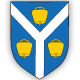 OPĆINA MATULJIJEDINSTVENI UPRAVNI ODJELOPĆINA MATULJIJEDINSTVENI UPRAVNI ODJELKLASA:   350-01/18-01/0006 URBROJ: 2156/04-01-3-06-18-0010 Matulji, 30.08.2018. KLASA:   350-01/18-01/0006 URBROJ: 2156/04-01-3-06-18-0010 Matulji, 30.08.2018. 